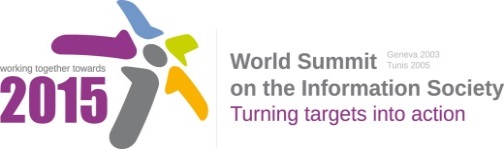 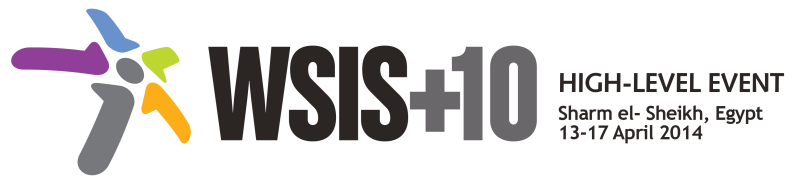 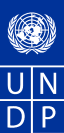 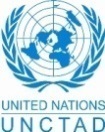 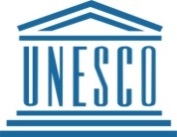 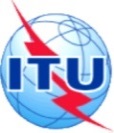 Draft WSIS+10 Vision for WSIS Beyond 2015С1. The role of public governance authorities and all stakeholders in the promotion of ICTs for development1.	VisionThe effective participation of governments and all stakeholders is vital in developing the Information Society. Through inclusive engagement, cooperation and partnerships, we collectively strive to provide sustainable and affordable access to information communication technologies (ICTs) and develop the requisite policies, legal and regulatory frameworks to enhance growth of the sector as well as address emerging challenges and opportunities. We strive to set international in the collection and analysis of datasets to induce the transformative changes needed to achieve sustainable developmentISOC, Civil Society: The effective participation of governments and all stakeholders is vital in developing the Information Society. Through inclusive engagement, cooperation and partnerships, we collectively strive to provide sustainable and affordable access to information communication technologies (ICTs) and develop the requisite policies, legal and regulatory frameworks to enhance growth of the sector as well as address emerging challenges and opportunities. We strive to set international in the collection and analysis of datasets to induce the transformative changes needed to achieve sustainable development2.	Pillars[New Pillar Uruguay, Government] Strengthen existing mechanisms at regional and international level for dialogue and collaboration in promoting ICTs for development.Encourage greater regional and international dialogue and collaboration in promoting ICTs for development Women and Information Society, Civil Society: Encourage greater regional and international dialogue and collaboration in promoting ICTs for development national ICT policies legal and regulatory frameworks linked to sustainable development goals through an inclusive process.UNESCWA, International Organization: We suggest to add “sector-specific action plans” in the pillar.For example: Encourage development of national ICT policies, legal and regulatory frameworks, and sector-specific action plans,  linked to sustainable development goals through an inclusive process[New pillar] Women and Information Society, Civil Society: Foster greater engagement and cooperation at the national, regional and international levels among all stakeholders through capacity building, research and knowledge sharing for development of the ICT sectorRussian Federation, Government: Foster greater engagement and cooperation at the national, regional and international levels among all stakeholders through capacity building, research and knowledge sharing for development of the ICT sectorAdopt policies and frameworks for the development of relevant, timely and accurate data and the effective collection, application and open exchange of the same implement global best practices for the exchange of data  Russian Federation, Government: policies and frameworks for the development of relevant, timely and accurate data and the effective collection, application and open exchange of the same implement global best practices for the exchange of dataISOC, Civil Society: Adopt policies and frameworks for the development of relevant, timely and accurate data and the effective collection, application and open exchange of the same implement global best practices for the exchange of data Uruguay, Government: does not specify data for what purposes? 
Promote the availability of affordable access to ICT as a key to the success of the  efforts to an information society and bridge emerging inequalities in digital economyUruguay, Government:  should be under AL C2 or C3[New Pillar, APIG, Civil Society]: 3. 	Targetsevelop national ICT policies, legal and regulatory frameworks with of stakeholders through an inclusive process; Women and Information Society, Civil Society: Development of national ICT policies, legal and regulatory frameworks by each state with involvement of stakeholders through an inclusive process Uruguay, Government: By 2020, 100% of member states have established sustainable ICT policies with involvement of stakeholders through inclusive processes.By 2020, 100% of member states have implemented a statistical framework for measuring progress of national ICT policy and provided the necessary information for monitoring goals at regional and international level